Российская Федерация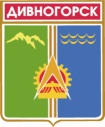 Администрация города ДивногорскаКрасноярского краяП О С Т А Н О В Л Е Н И Е20.03.2015  	                                         г. Дивногорск			                         № 45пО внесении изменений в постановление администрации г. Дивногорска от 14.10.2013 № 213п (в ред. от 26.03.2014 № 70/1п, от 16.07.2014 № 160п, от 30.09.2014 № 241п «Об утверждении муниципальной программы «Управление имуществом и земельными ресурсами муниципального образования город Дивногорск» В соответствии с Федеральным законом от 06.10.2003 № 131-ФЗ «Об общих принципах местного самоуправления в Российской Федерации», на основании решения Дивногорского городского Совета депутатов от 26.02.2015 № 50-307-ГС «О внесении изменений в решение Дивногорского городского Совета депутатов от 18 декабря 2014 г. № 49-297-ГС «О бюджете города Дивногорск на 2015 год и плановый период 2016-2017 годов», руководствуясь статьями 43, 53 Устава города Дивногорска,ПОСТАНОВЛЯЮ:Внести в постановление администрации г. Дивногорска от 14.10.2013 № 213п (в ред. от 26.03.2014 № 70/1п, от 16.07.2014 № 160п, от 30.09.2014 № 241п «Об утверждении муниципальной программы «Управление имуществом и земельными ресурсами муниципального образования город Дивногорск» изменения следующего содержания:В приложении к постановлению администрации г. Дивногорска от 30.09.2014 № 241п раздел 1 изложить в новой редакции согласно приложению № 1 к настоящему постановлению.Приложение № 3 к паспорту муниципальной программы «Управление имуществом и земельными ресурсами муниципального образования город Дивногорск» изложить в новой редакции согласно приложению № 2 к настоящему постановлению.Приложение № 4 к паспорту муниципальной программы «Управление имуществом и земельными ресурсами муниципального образования город Дивногорск» изложить в новой редакции согласно приложению № 3 к настоящему постановлению.В приложении № 5 к постановлению администрации г. Дивногорска от 30.09.2014 № 241п раздел 1 изложить в новой редакции согласно приложению № 4 к настоящему постановлению.Приложение № 2 к муниципальной подпрограмме «Учет, контроль, распоряжение, пользование и управление муниципальным имуществом и земельными ресурсами на территории муниципального образования город Дивногорск изложить в новой редакции согласно приложению № 5 к настоящему постановлению.Постановление подлежит опубликованию в средствах массовой информации, размещению на официальном сайте администрации                          г. Дивногорска в информационно-телекоммуникационной сети «Интернет».Контроль за исполнением настоящего постановления возложить на Первого заместителя Главы города Панина Г.А.Глава города					                                                   Е.Е. ОльПриложение № 1 к постановлению администрации г. Дивногорска от 20.03.2015 № 45Паспортмуниципальной программы Приложение № 2 к постановлению администрации г. Дивногорска от 20.03.2015 № 45Приложение № 3к паспорту муниципальной программы "Управление имуществом и земельными ресурсами муниципального образования город Дивногорск" Информация о распределении планируемых расходов по отдельным мероприятиям программы, подпрограммам муниципальной программы города ДивногорскаПриложение № 3 к постановлению администрации г. Дивногорска от 20.03.2015 № 45Приложение № 4к паспорту муниципальной программы "Управление имуществом и земельными ресурсами муниципального образования город Дивногорск" Информация о ресурсном обеспечении и прогнозной оценке расходов на реализацию целей муниципальной программы города Дивногорска с учетом источников финансирования, в том числе средств федерального бюджета, бюджета субъекта РФ и муниципального бюджетовПриложение № 4 к постановлению администрации г. Дивногорска              от 20.03.2015 № 45Приложение № 5 к постановлению администрации г. Дивногорска от 30.09.2014 № 241пПаспорт подпрограммыПриложение № 5 к постановлению администрации г. Дивногорска от 20.03.2015 № 45Приложение № 2 к муниципальной  подпрограмме «Учет, контроль, распоряжение, пользование и управление муниципальным имуществом и земельными ресурсами на территории муниципального образовании город Дивногорск»Перечень мероприятий подпрограммы Наименование муниципальной программы    «Управление имуществом и земельными ресурсами муниципального образования город Дивногорск» (далее – Муниципальная программа).Основания для разработки муниципальной программы    ст. 179 Бюджетного кодекса Российской Федерации, постановление администрации города Дивногорска от 01.08.2013 № 131п «Об утверждении Порядка принятия решений о разработке муниципальных программ города Дивногорска, их оформлении и реализации», распоряжение администрации города Дивногорска от 31.07.2013 №1208р «Об утверждении перечня муниципальных программ города Дивногорска».Ответственный исполнитель муниципальной программы    Отдел имущественных отношений администрации города Дивногорска (далее – ОИО)Соисполнители муниципальной программы-Перечень подпрограмм и отдельных мероприятий муниципальной программы    Подпрограмма 1: «Учет, контроль, распоряжение, пользование и управление муниципальным имуществом и земельными ресурсами на территории муниципального образования город Дивногорск».    Подпрограмма 2: «Инвентаризация земель на территории муниципального образования город Дивногорск».Цели муниципальной программы    Повышение эффективности использования муниципального имущества и земельных участков на основе рыночных механизмов в земельно-имущественных отношениях.Задачи муниципальной программы    Обеспечение реализации полномочий органов местного самоуправления в области земельно-имущественных отношений.    Эффективное использование земель на территории муниципального образования город Дивногорск.Этапы и сроки реализации муниципальной программы    2014-2017 годыПеречень целевых показателей программыПеречень показателей результативности программы    Пополнение доходной части бюджета муниципального образования город Дивногорск (тыс.руб).    Пообъектный учет земельных участков (единиц).    Техническая, землеустроительная документация на муниципальное имущество.    Регистрация права муниципальной собственности на имущество(единиц).    Предоставление в аренду (собственность) муниципального имущества по результатам торгов (единиц).    Приватизация муниципального имущества (единиц).     Оценка муниципального имущества (единиц).     Оценка земельных участков (единиц).     Выполнение кадастровых работ в отношении земельных участков (единиц).    Осуществление геодезических работ (единиц).    Землеустроительная документация на земли садоводческих обществ (единиц).    Оформление кадастровых паспортов (единиц).    Техническая документация на многоквартирные жилые дома (единиц).    Кадастровые работы в отношении земельных участков под многоквартирными жилыми домами (единиц).Информация по ресурсному обеспечению программы, в том числе в разбивке по источникам финансирования по годам реализации программы    Объем финансирования программы составляет  3 200 000,0 рублей, в том числе:     2014 год: 2 200 000,0 рублей     
    средства краевого бюджета –0 рублей;    средства местного бюджета – 2 200 000,0 рублей.    2015 год: 400 000,0 рублей    средства краевого бюджета –0 рублей;    средства местного бюджета – 400 000,0 рублей.    2016 год: 300 000,0 рублей    средства краевого бюджета –0 рублей;    средства местного бюджета – 300 000,0 рублей.    2017 год: 300 000,0 рублей    средства краевого бюджета –0 рублей;    средства местного бюджета – 300 000,0 рублей.Статус (муниципальной программа, подпрограмма)Наименование  программы, подпрограммыНаименование РБСНаименование РБСКод бюджетной классификации Код бюджетной классификации Код бюджетной классификации Код бюджетной классификации Код бюджетной классификации Расходы 
(тыс. руб.), годыРасходы 
(тыс. руб.), годыРасходы 
(тыс. руб.), годыРасходы 
(тыс. руб.), годыРасходы 
(тыс. руб.), годыСтатус (муниципальной программа, подпрограмма)Наименование  программы, подпрограммыНаименование РБСНаименование РБСРБСРз
ПрЦСРВРВРТекущий финансовый годочередной финансовый годпервый год плано-вого периодавторой год плано-вого периодаИтого на периодМуниципальная программа«Управление имуществом и земельными ресурсами муниципального образования город Дивногорск»  на 2014 - 2016 годывсего расходные обязательства по программевсего расходные обязательства по программе90610000002402402 2004003003003 200Муниципальная программа«Управление имуществом и земельными ресурсами муниципального образования город Дивногорск»  на 2014 - 2016 годыв том числе по РБС:в том числе по РБС:Муниципальная программа«Управление имуществом и земельными ресурсами муниципального образования город Дивногорск»  на 2014 - 2016 годыадминистрация городаадминистрация города9062402402 2004003003003 200Подпрограмма 1«Учет, контроль, распоряжение, пользование и управление муниципальным имуществом и земельными ресурсами на территории муниципального образования город Дивногорск»всего расходные обязательства по подпрограммевсего расходные обязательства по подпрограмме90610100002402402 0502501501502 600Подпрограмма 1«Учет, контроль, распоряжение, пользование и управление муниципальным имуществом и земельными ресурсами на территории муниципального образования город Дивногорск»в том числе по РБС:в том числе по РБС:Подпрограмма 1«Учет, контроль, распоряжение, пользование и управление муниципальным имуществом и земельными ресурсами на территории муниципального образования город Дивногорск»администрация городаадминистрация города906011310188012402401 0501501501501 500Подпрограмма 1«Учет, контроль, распоряжение, пользование и управление муниципальным имуществом и земельными ресурсами на территории муниципального образования город Дивногорск»администрация городаадминистрация города906041210188022402406006500665Подпрограмма 1«Учет, контроль, распоряжение, пользование и управление муниципальным имуществом и земельными ресурсами на территории муниципального образования город Дивногорск»администрация городаадминистрация города906041210188032402404003500435Подпрограмма 2«Инвентаризация земель на территории муниципального образования город Дивногорск»всего расходные обязательства по подпрограммевсего расходные обязательства по подпрограмме9061020000240240150150150150600Подпрограмма 2«Инвентаризация земель на территории муниципального образования город Дивногорск»в том числе по РБС:в том числе по РБС:Подпрограмма 2«Инвентаризация земель на территории муниципального образования город Дивногорск»администрация городаадминистрация города9060113102880124024050505050200Подпрограмма 2«Инвентаризация земель на территории муниципального образования город Дивногорск»администрация городаадминистрация города90604121028802240240100100100100400Начальник отдела имущественных отношений администрации                                г. ДивногорскаНачальник отдела имущественных отношений администрации                                г. ДивногорскаНачальник отдела имущественных отношений администрации                                г. ДивногорскаНачальник отдела имущественных отношений администрации                                г. Дивногорска                               Н.Г. Мажарина                               Н.Г. Мажарина                               Н.Г. Мажарина                               Н.Г. Мажарина                               Н.Г. Мажарина                               Н.Г. Мажарина                               Н.Г. МажаринаСтатусНаименование муниципальной программы, подпрограммы муниципальной программы, Ответственный исполнитель, соисполнителиИсточники финансированияИсточники финансированияОценка расходов
(тыс. руб.), годыОценка расходов
(тыс. руб.), годыОценка расходов
(тыс. руб.), годыОценка расходов
(тыс. руб.), годыОценка расходов
(тыс. руб.), годыОценка расходов
(тыс. руб.), годыОценка расходов
(тыс. руб.), годыСтатусНаименование муниципальной программы, подпрограммы муниципальной программы, Ответственный исполнитель, соисполнителиИсточники финансированияИсточники финансированияТекущий финансовый годТекущий финансовый годочередной финансовый годпервый год планового периодавторой год планового периодавторой год планового периодаитого на периодМуниципальная программа«Управление имуществом и земельными ресурсами муниципального образования город Дивногорск»  на 2014 - 2016 годыВсегоВсего2 2002 2004003003003003 200Муниципальная программа«Управление имуществом и земельными ресурсами муниципального образования город Дивногорск»  на 2014 - 2016 годыв том числе:в том числе:Муниципальная программа«Управление имуществом и земельными ресурсами муниципального образования город Дивногорск»  на 2014 - 2016 годыфедеральный бюджет*федеральный бюджет*00000Муниципальная программа«Управление имуществом и земельными ресурсами муниципального образования город Дивногорск»  на 2014 - 2016 годыкраевой бюджеткраевой бюджет00000Муниципальная программа«Управление имуществом и земельными ресурсами муниципального образования город Дивногорск»  на 2014 - 2016 годывнебюджетные  источникивнебюджетные  источники00000Муниципальная программа«Управление имуществом и земельными ресурсами муниципального образования город Дивногорск»  на 2014 - 2016 годымуниципальный бюджетмуниципальный бюджет2 2002 2004003003003003 200Муниципальная программа«Управление имуществом и земельными ресурсами муниципального образования город Дивногорск»  на 2014 - 2016 годыюридические лицаюридические лица0000000Подпрограмма 1«Учет, контроль, распоряжение, пользование и управление муниципальным имуществом и земельными ресурсами на территории муниципального образования город Дивногорск»ВсегоВсего2 0502 0502501501501502 600Подпрограмма 1«Учет, контроль, распоряжение, пользование и управление муниципальным имуществом и земельными ресурсами на территории муниципального образования город Дивногорск»в том числе:в том числе:Подпрограмма 1«Учет, контроль, распоряжение, пользование и управление муниципальным имуществом и земельными ресурсами на территории муниципального образования город Дивногорск»федеральный бюджет*федеральный бюджет*00000Подпрограмма 1«Учет, контроль, распоряжение, пользование и управление муниципальным имуществом и земельными ресурсами на территории муниципального образования город Дивногорск»краевой бюджеткраевой бюджет0000000Подпрограмма 1«Учет, контроль, распоряжение, пользование и управление муниципальным имуществом и земельными ресурсами на территории муниципального образования город Дивногорск»внебюджетные  источникивнебюджетные  источники0000000Подпрограмма 1«Учет, контроль, распоряжение, пользование и управление муниципальным имуществом и земельными ресурсами на территории муниципального образования город Дивногорск»муниципальный бюджетмуниципальный бюджет2 0502 0502501501501502 600Подпрограмма 1«Учет, контроль, распоряжение, пользование и управление муниципальным имуществом и земельными ресурсами на территории муниципального образования город Дивногорск»юридические лицаюридические лица0000000Подпрограмма 2«Инвентаризация земель на территории муниципального образования город Дивногорск»ВсегоВсего150150150150150150600Подпрограмма 2«Инвентаризация земель на территории муниципального образования город Дивногорск»в том числе:в том числе:Подпрограмма 2«Инвентаризация земель на территории муниципального образования город Дивногорск»федеральный бюджет*федеральный бюджет*0000000Подпрограмма 2«Инвентаризация земель на территории муниципального образования город Дивногорск»краевой бюджеткраевой бюджет0000000Подпрограмма 2«Инвентаризация земель на территории муниципального образования город Дивногорск»внебюджетные  источникивнебюджетные  источники0000000Подпрограмма 2«Инвентаризация земель на территории муниципального образования город Дивногорск»муниципальный бюджетмуниципальный бюджет150150150150150150600Подпрограмма 2«Инвентаризация земель на территории муниципального образования город Дивногорск»юридические лицаюридические лица0000000Начальник отдела имущественных отношений администрации г. ДивногорскаНачальник отдела имущественных отношений администрации г. ДивногорскаНачальник отдела имущественных отношений администрации г. ДивногорскаНачальник отдела имущественных отношений администрации г. Дивногорска                                                      Н.Г. Мажарина                                                      Н.Г. Мажарина                                                      Н.Г. Мажарина                                                      Н.Г. МажаринаНаименование подпрограммы      "Учет, контроль, распоряжение, пользование и управление муниципальным имуществом и земельными ресурсами на территории муниципального образования город Дивногорск" (далее – Муниципальная подпрограмма)         Наименование муниципальной программы, в рамках которой реализуется подпрограмма    «Управление имуществом и земельными ресурсами муниципального образования город Дивногорск» (далее – Муниципальная программа)Главный распорядитель бюджетных средств, определенный в муниципальной программе     Отдел имущественных отношений администрации города Дивногорска (далее – ОИО)Цель подпрограммыЗадачи подпрограммы    Обеспечение реализации полномочий органов местного самоуправления в области земельно-имущественных отношений.    Проведение кадастровых работ в отношении муниципального имущества     Проведение оценочных работ в отношении муниципального имуществаЦелевые индикаторы     Техническая, землеустроительная документация на муниципальное имущество.    Регистрация права муниципальной собственности на имущество.    Предоставление в аренду (собственность) муниципального имущества по результатам торгов.    Приватизация муниципального имущества.     Оценка муниципального имущества.     Оценка земельных участков.     Выполнение кадастровых работ в отношении земельных участков.Сроки реализации программы2014-2017 годыОбъемы и источник  финансирования программы               2 600 000,0 рублей, в том числе:      
    2014 год: 2 050 000,0 рублей     
    средства краевого бюджета –0 рублей;    средства местного бюджета – 2 050 000,0 рублей.    2015 год: 250 000,0 рублей    средства краевого бюджета –0 рублей;    средства местного бюджета – 250 000,0 рублей.    2016 год: 150 000,0 рублей    средства краевого бюджета –0 рублей;    средства местного бюджета – 150 000,0 рублей    2017 год: 150 000,0 рублей    средства краевого бюджета –0 рублей;    средства местного бюджета – 150 000,0 рублей. Система организации     
контроля за исполнением 
программы                   Контроль за выполнением мероприятий подпрограммы осуществляет администрация города ДивногорскаНаименование  программы, подпрограммыРБСРБСКод бюджетной классификацииКод бюджетной классификацииКод бюджетной классификацииКод бюджетной классификацииРасходы 
(тыс. руб.), годыРасходы 
(тыс. руб.), годыРасходы 
(тыс. руб.), годыРасходы 
(тыс. руб.), годыРасходы 
(тыс. руб.), годыОжидаемый результат от реализации подпрограммного мероприятия 
(в натуральном выражении)Ожидаемый результат от реализации подпрограммного мероприятия 
(в натуральном выражении)Наименование  программы, подпрограммыРБСРБСРБСРзПрЦСРВРочередной финансо-вый годочередной финансо-вый годпервый год планового периодавторой год планового периодаитого на периодОжидаемый результат от реализации подпрограммного мероприятия 
(в натуральном выражении)Ожидаемый результат от реализации подпрограммного мероприятия 
(в натуральном выражении)Цель подпрограммыОбеспечение реализации полномочий органов местного самоуправления в области земельно-имущественныхОбеспечение реализации полномочий органов местного самоуправления в области земельно-имущественныхОбеспечение реализации полномочий органов местного самоуправления в области земельно-имущественныхОбеспечение реализации полномочий органов местного самоуправления в области земельно-имущественныхОбеспечение реализации полномочий органов местного самоуправления в области земельно-имущественныхОбеспечение реализации полномочий органов местного самоуправления в области земельно-имущественныхОбеспечение реализации полномочий органов местного самоуправления в области земельно-имущественныхОбеспечение реализации полномочий органов местного самоуправления в области земельно-имущественныхОбеспечение реализации полномочий органов местного самоуправления в области земельно-имущественныхОбеспечение реализации полномочий органов местного самоуправления в области земельно-имущественныхОбеспечение реализации полномочий органов местного самоуправления в области земельно-имущественныхОбеспечение реализации полномочий органов местного самоуправления в области земельно-имущественныхОбеспечение реализации полномочий органов местного самоуправления в области земельно-имущественныхЗадача 1Проведение кадастровых работ в отношении муниципального имуществаПроведение кадастровых работ в отношении муниципального имуществаПроведение кадастровых работ в отношении муниципального имуществаПроведение кадастровых работ в отношении муниципального имуществаПроведение кадастровых работ в отношении муниципального имуществаПроведение кадастровых работ в отношении муниципального имуществаПроведение кадастровых работ в отношении муниципального имуществаПроведение кадастровых работ в отношении муниципального имуществаПроведение кадастровых работ в отношении муниципального имуществаПроведение кадастровых работ в отношении муниципального имуществаПроведение кадастровых работ в отношении муниципального имуществаПроведение кадастровых работ в отношении муниципального имуществаПроведение кадастровых работ в отношении муниципального имуществаМероприятие 1Техническая, землеустроительная документация.906011310188012404504505050550Мероприятие 2Регистрация права муниципальной собственности.Не требует финансированияНе требует финансированияНе требует финансированияНе требует финансированияНе требует финансированияНе требует финансированияНе требует финансированияНе требует финансированияНе требует финансированияНе требует финансированияНе требует финансированияЗадача 2Проведение оценочных работ.Проведение оценочных работ.Проведение оценочных работ.Проведение оценочных работ.Проведение оценочных работ.Проведение оценочных работ.Проведение оценочных работ.Проведение оценочных работ.Проведение оценочных работ.Проведение оценочных работ.Проведение оценочных работ.Проведение оценочных работ.Проведение оценочных работ.Мероприятие 1Предоставление в аренду (собственность) муниципального имущества по результатам торговНе требует финансированияНе требует финансированияНе требует финансированияНе требует финансированияНе требует финансированияНе требует финансированияНе требует финансированияНе требует финансированияНе требует финансированияНе требует финансированияНе требует финансированияМероприятие 2Приватизация муниципального имуществаНе требует финансированияНе требует финансированияНе требует финансированияНе требует финансированияНе требует финансированияНе требует финансированияНе требует финансированияНе требует финансированияНе требует финансированияНе требует финансированияНе требует финансированияОценка муниципального имущества90601131018801240600600100100800Оценка земельных участков90604121018802240600600650665Выполнение кадастровых работ в отношении земельных участков90604121018803240400400350435Начальник отдела имущественных отношений администрации                         г. ДивногорскаНачальник отдела имущественных отношений администрации                         г. ДивногорскаНачальник отдела имущественных отношений администрации                         г. Дивногорска                 Н.Г. Мажарина                 Н.Г. Мажарина                 Н.Г. Мажарина                 Н.Г. Мажарина                 Н.Г. Мажарина